Психологические проблемы в школе.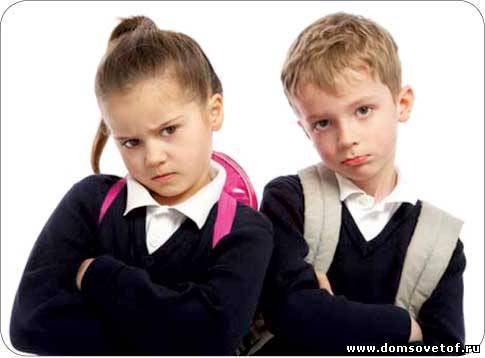 Темперамент влияет на обучение детей. Виды темперамента у детейВлияние темперамента школьника на его успеваемостьВсе учащиеся отличаются особенностями восприятия, скоростью входа в работу на уроке, темпами работы, уровнем работоспособности. Данные качества обусловлены свойствами нервной системы.Детей с различными типами темперамента принято отличать по степени силы, подвижности и уравновешенности нервных процессов. Отличия темпераментов не означает различий в уровне интеллектуальных способностей: среди отлично успевающих школьников имеются представители разных типологических свойств.Однако некоторые особенности темперамента могут стать причиной сложностей в процессе обучения. Зная эти особенности, учитель сможет организовать работу на уроке так, чтобы использовать сильные стороны каждого из типов и, таким образом, достичь максимально продуктивной работы от ученика. В первую очередь внимания требуют дети со слабым и инертным типом нервной системы, т.е. меланхолики и флегматики, поскольку сангвиники и холерики легче справляются с различными ситуациями на уроке.Ученик-флегматик часто испытывает трудности, когда требуется быстрая реакция, когда в случае замены нужно перестроиться с одного урока на другой, фрустрацию вызывает высокий темп урока и ограничение времени на выполнение задания. Флегматики показывают лучшие результаты, если дать им время на обдумывание, не опрашивать первыми на уроке, а во время выполнения письменных работ не отвлекать и не прерывать их деятельность.Ученика-сангвиника отличает высокая работоспособность, быстрая реакция, способность легко переключаться с одного вида деятельности на другой. Трудности может вызвать неустойчивость их внимания, нетерпеливость и поверхностное отношение к работе, сангвиники часто обнаруживают многообразие увлечений, среди которых им трудно выбрать что-то одно. Для повышения успеваемости сангвиникам необходимо чётко ставить цель, поддерживать их интерес и внимание к заданию.Холерики отличаются вспыльчивостью, несдержанностью и нетерпимостью к критике, которая обусловлена высоким самомнением. На работе школьника-холерика негативно сказывается торопливость, неустойчивость внимания (в письменных заданиях они могут пропускать буквы, во время чтения – проглатывают окончания слов, не вдумываются в содержание текста). Холерики часто становятся нарушителями дисциплины в классе, их дневник нередко напоминает библиотеку страшных историй, которая регулярно пополняется. Холерикам показана спокойная атмосфера, желательно предупреждать возникновение конфликтных ситуаций.Труднее всего приходится ученикам-меланхоликам. Они быстрее устают от напряжённой работы, показывают плохие результаты, если приходится работать в неспокойной обстановке.Как организовать урок с учетом темпераментов учащихся?Флегматика могут побудить к деятельности только значимые для него сигналы. Он или игнорирует множество происходящих вокруг него событий, или медлительно реагирует на них, поскольку для его нервной системы характерна инертность. Важно поэтому создать на уроке условия, переключающие внимание такого ученика на предстоящую деятельность. Мотивирующим моментом может выступать использование изучаемых фактов в будущем. Медлительность особенно мешает ему там, где требуется быстро запомнить, быстро понять, сообразить и быстро сделать. В по­добных случаях флегматик часто проявляет беспомощность, но зато запоминает он обычно надолго — основательно и прочно. Используя наглядный метод — схемы, таблицы, графики — вы поможете такому ученику структурировать его ответ. Добросовестно выполняя задания учителя, он предпочитает, однако, репродуктивные ме­тоды. При этом самостоятельная работа для него легче, чем фронтальная.Флегматик склонен к порядку и любит то, что ему привычно. В делах проявляет основательность, продуманность, упорство. Начатое, как правило, доводит до конца, точно рассчитывает свои силы. Стремится как можно полнее уяснить суть задания и способы решения и лишь затем приступает к его выполнению. Наибольших успехов достигает там, где требуется усидчивость, равномерное напряжение сил, устойчивое внимание и большое терпение, где работа нетороплива и не связана с переключением с одного вида деятельности на другой. Поэтому целесообразно давать ему задания на длительны и период времени. Полезен метод проектов, при котором он может самостоятельно организовывать свою работу.Очень важно предоставлять ему достаточно времени на обдумывание и подготовку. Нельзя сразу после ознакомления с новым материалом выяснять, как этот ученик его усвоил. Флегматикам обязательно нужно проработать новый материал дома, поскольку долговременная память у них развита лучше, чем кратковременная, оперативная. Как вид контроля им больше всего подходит письменная самостоятельная работа по индивидуальным карточкам. При этом желательно, чтобы наряду с практической (например, вычислительной) частью в ней были и задания на актуализацию изученного теоретического материала. Допустим и устный опрос, но вопросы должны быть известны ученику заранее (например, написаны на доске).Сангвинику, наделенному безграничной любознательностью, важна сама возможность использовать изучаемые факты в жизни, в практической деятельности. Так, например, мотивом к изучению темы «Признаки подобия треугольников» будет служить ему измерение расстояний на местности изученными способами. Ученики-сангвиники легко отвлекаются, но их мож­но привлечь в этот момент к исправлению ошибок в ответах товарищей. Это активизирует их внимание. У холерика доминируют социальные мотивы и остро выражена потребность в самореализации. Поэтому у него на первом месте общественная значимость получаемых знаний, их престижность и полезность для коллектива. Холерики (как и сангвиники) обладают быстрой реакцией и достаточно быстро усваивают новое. Высокая скорость перебора вариантов решения у тех и других положительно сказывается и в работе на сообразительность. Холерики очень активны, когда учитель проблемно излагает материал или применяет эвристический метод. Им проще сохранять внимательность. Они, если и отвлекаются, то для того, чтобы разнообразить деятельность, ставшую невыносимо скучной. Их самостоятельную работу можно разнообразить путем включения заданий, различных по форме предъявления, по характеру или по уровню содержания.Сангвиникам и холерикам подходит фронтальный опрос в достаточно быстром темпе. Опрос, при котором ученику практически не дается времени на обдумывание ответов. Их не смущают неожиданные вопросы, а правильность их ответов не зависит от того, какой темп задает учитель. Эти дети быстро меняют формулировки ответов, часто отступают от книжного текста, пытаются импровизировать. Опрос можно организовать по только что объясненной теме. Но им требуется довольно частое повторение материала.В силу особенностей своей нервной системы он медленно входит в работу, но работать любит обстоятельно, шаг за шагом. Для него благоприятны ситуации, требующие последовательной, планомерной, даже монотонной, однообразной работы. Для взаимодействия с ним подходит метод алгоритмических предписаний. Ученик пунктуально следует алгоритму, долго раздумывает над следующим действием, и почти всегда его решение будет действием по аналогии. Он любит составлять планы в письменной форме, используя их как средство для управления своей деятельностью.Отвечая или изучая материал, нуждается во внешних опорах: графиках, рисунках, таблицах (что еще раз доказывает полезность наглядного метода). Тщательно контролирует выполнение им учебных заданий, проверяет полученные результаты, хотя это и осложняет его положение, ведь он медлителен. Поэтому надо постоянно наблюдать за его работой, обязательно поощрять за старания, настойчивость — даже если результат далек от желаемого. Когда учитель задает неожиданный вопрос и требует ответить устно, этот ученик теряется и начинает волноваться. Ему требуется время для обдумывания ответа. Лучший вариант для него — письменный ответ, а не устный. Однако при выполнении письменных проверочных работ он трудно переключается с задания на задание, вот почему в задачах для него должен быть этап актуализации усвоенного ранее материала.Итак, если на уроке созданы условия, соответствующие типу темперамента ученика, то у сангвиника они направляют его подвижность, активность и умение сосредоточиться на учебную деятельность; холерику помогают преодолеть возбудимость, сконцентрировать внимание, осознать важность для него изучаемого вопроса; флегматику — переключить внимание на предстоящую деятельность и сосредоточиться на изучении темы; а у меланхолика порождают ситуацию успеха, отвлекают от негативных эмоций, тревожности, воспитывают уверенность в своих силах.и шумной обстановке, боятся опроса на уроке, тяжело переживают плохие отметки. Меланхоликам нужна спокойная обстановка на уроке, доброжелательное отношение учителя, опрашивать их лучше в начале урока и предпочтительнее в письменной форме, им требуется время на обдумывание ответа, а также осторожная оценка их работы.Чистые типы темпераментов – достаточно редкое явление, чаще встречаются смешанные, более гибкие и «удобные» для жизни в школьном коллективе типы. Важно уметь отличать проявления темперамента от плохого воспитания и учитывать это при организации работы на уроке.В период обучения ребенок сталкивается со множеством трудностей. В основном успеваемость ребенка, его адаптация к школе зависит от его темперамента. Давайте разберемся, как же темперамент влияет на обучение и как помочь ребенку подстроиться под школьные правила в зависимости от типов нервной системы. 

Вначале разберемся, что подразумевается под словом «темперамент». Темперамент – тип нервной системы. Павлов выделил 4 типа темперамента. Под темпераментом подразумеваются индивидуальные особенности ребенка. Эти особенности зависят как раз от нервной системы. Конечно же, каждый ребенок индивидуален, у него свои предпочтения, особенности характера, но все же в индивидуальных особенностях детей явно прослеживаются  4 типа. Одни детки спокойные, даже чрезмерно медлительны. Другие  застенчивые и пугливые, другие сильные, но слишком неустойчивы в настроении, а есть дети, которые по своей природе наделены задатками лидерства. В зависимости от этого психологи и выделяют типы темперамента. Первый тип темперамента – меланхоликМеланхолик – слабый тип. Ребенок, рожденный с этим темпераментом - не уверен в себе, застенчив. Это качество ему мешает беспроблемно адаптироваться к новым условиям. Поступление в школу может сопровождаться некоторыми трудностями относительно привыкания к непростой школьной жизни. Ему сложнее найти себе друзей, так как сам по большей степени первый не подходит знакомиться. Если уж ребенок  с кем-то подружится, ближе узнает человека, ему становится психологически комфортней. Но если  кто-то из его одноклассников упрекнет его в чем-то, ребенок может сильно замкнуться. В этом случае родителям необходимо выявить причины подавленного состояние малыша. Многие детки пытаются скрывать свои неудачи. Если не помочь ребенку справиться с его трудностями, это может отразиться на учебе и на его самочувствии. Если родители не в силах определить, что происходит с чадом, необходимо посетить детского психолога. 

Многие родители пугаются вести ребенка к психологу, так как боятся насмешек со стороны, или же боятся, что ребенка посчитают не таким как все. Но поверьте, каждый третий родитель обращается к этому специалисту. И в этом нет ничего зазорного. Психолог, это не психиатр. Он просто помогает деткам адаптироваться к новым условиям и справиться со сложными ситуациями.

 Как мы поняли, дети меланхолики остро реагируют на крики и повышенный тон голоса. В связи с этим, если учитель плохой специалист – он не понимает, что с таким ребенком необходимо наладить доброжелательные отношения – ученик может замкнуться в себе. Если вы заметили, что у ученика проблемы с взаимоотношением с классным руководителем, попытайтесь пообщаться с учителем, объясните ему, что ваш малыш очень чувствительный и принимает все «близко к сердцу».

 Дети с данным типом нервной деятельности быстро переутомляются. Поэтому первым делом наладьте его режим дня. Отводите ему больше времени для отдыха. Играйте с ребенком в подвижные игры. Не перегружайте его посещением большим количеством кружков. На что еще следует обратить внимание – это на детско - родительские отношения. Старайтесь с ребенком больше и чаще общаться, общение не должно быть враждебно настроенным, даже если у вашего чада не все в порядке с успеваемостью. Покажите ребенку всю свою любовь, старайтесь его поддержать во всех нестандартных ситуациях. Если вы правильно организуете свои взаимоотношения, ребенку станет намного проще учиться.Второй тип темперамента –  флегматикРебенок флегматик сильная личность, но чрезмерно медлительная. Ребенок с данным типом нервной системы характеризуется высокой степенью работоспособности. Флегматик не страдает недостатком общения. Он легко идет на контакт со своими сверстниками и взрослыми. Если же он замечает насмешки  над ним со стороны – замыкается. Дети достаточно чувствительны. Они глубоко переживают свое свойство медлительности, но сделать с этим ничего не могут. От этого у них начинается борьба с собой. Эта беспомощность часто сказывается на здоровье и обучении.

 Еще тяжелее такие дети переживают упреки со стороны своих родителей. Опять же они в себе замыкаются, между ним и родителями вырастает невидимая стена, которая все дальше отстраняет ребенка от своей семьи. Поэтому, уважаемые родители, будьте деликатны и не попрекайте ребенка за нерасторопность. Если ваше чадо выполняет каждое действие по времени дольше, чем другие в этом нет ничего страшного. От этого не зависят качество выполненной работы. Одни дети выполнив быстро, допускают массу ошибок. Эти же детки стараются основательно выполнять каждое свое действие.  Родителям важно поддерживать своего ребенка за добросовестность. Положительные качества ребенка должны постоянно подкрепляться словами. При соблюдении довольно простых рекомендаций – ребенок флегматик достигнет в жизни очень много, быть может больше, чем достигли вы сами.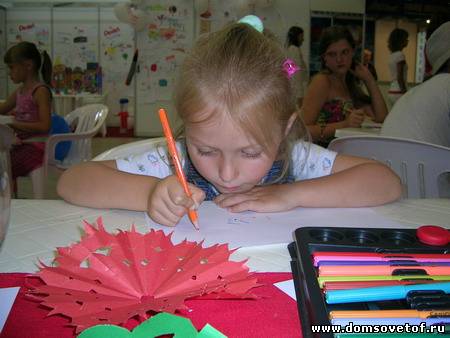 Третий тип темперамента  - холерикХолерик - сильный, но неуравновешенный тип.  Под неуравновешенностью понимается быстрый процесс возбуждения, который преобладает над торможением. Поэтому в данном контексте неуравновешенность это не психическое расстройство, это лишь означает, что Ваш ребенок ведет слишком активный образ жизни. Ему сложно сдерживать свои эмоции. Такого ученика сложно удержать на месте, ему надо постоянно двигаться. Для него стимул жизни находится в движении. 

Определить этот тип темперамента легко – у ребенка преобладают резкие движения, напористость, неумение регулировать собственную строптивость. Таким деткам часто мешает их несдержанность в обучении. Им сложно «высидеть» в течение 40 минут на уроке. Как правило, такие ученики больше других получают замечания от учителя. На уроках он постоянно вертится, в тетради работает неаккуратно. За это ему достается в школе. 

Но все перечисленные качества совсем не должны наводить вас на мысль, что ребенок-холерик – это двоечник. Ученик с данным типом нервной деятельности может учиться совершенно по-разному в зависимости от своих способностей. Очень часто приходится видеть, когда детки с порывистым характером превосходно учатся, и что особенно поражает – даже если они заняты на уроке совершенно посторонним действием, они запоминают то, что проходили на уроке лучше других учеников. Поэтому, не ругайте ребенка. Не скупитесь на похвалу. Не заостряйте внимание на «промахе». Но и хвалить его следует в меру. Так как такие детки склонны к завышенной самооценки. 

Если такого ребенка постоянно упрекать, в том, что он такой беспокойный, учится не пойми как – он просто напросто потеряет стимул к дальнейшему обучению. Если же вы считаете, что чрезмерная его активность портит  успеваемость – отдайте свое дитя в такую спортивную секцию, в которой бы он часть своей энергии оставлял там. Ребенку – холерику следует больше двигаться. То есть его энергия должна находить «выход». Он должен сполна набегаться за день, чтобы потом спокойно сесть за выполнение домашнего задания. 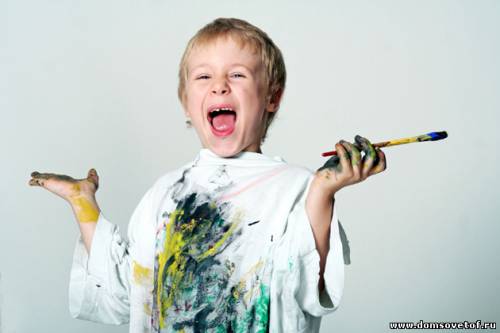 Четвертый тип темперамента – сангвиникСангвиник - уравновешенный, с повышенной работоспособностью. Ребенок-сангвиник – прирожденный лидер. Из таких детей вырастают старосты в школах и директора на работе. В общении им нет равных, они способны наладить отношения с такими людьми, с которыми другие бы не смогли и начать разговор. К таким деткам тянутся остальные ребята, поэтому в общении они не обделены. Они быстро схватывают информацию и превосходно ее воспроизводят. Единственное они склонны не доводить начатое дело до конца. Поэтому родители должны научить ребенка это делать при помощи советов и наставлений, но, ни в коем случае не при помощи угроз. Ребенок- сангвиник тяжело переживает критикующий разговор, в таких ситуациях они теряют стимул к выполнению работы, озлобляются. Дети сангвиники, как правило, хорошо учатся, они очень ответственны. Ознакомившись с перечисленными типами темперамента,  не следует для себя делать вывод, что холерик это плохо, или же меланхолик. Плохих темпераментов нет, запомните это. Есть просто детки, для которых Ваша помощь более необходима, чем другим.  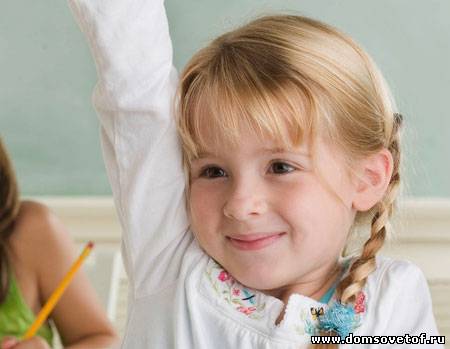 ТемпераментРабота психолога с педагогическим коллективом - Просвещение, консультации для педагоговУ каждого человека имеются такие качества личности, которые, будучи достаточно устойчивыми, почти не изменяются в процессе жизни. Их особенности обусловлены биологической организацией нервной системы. Индивидуальные особенности, присущие только данному человеку, и образующие психологическую почву, на которой вырастают свойства личности, называют темпераментом.Свойства темперамента – есть те природные данные свойства, которые определяют динамическую сторону психической деятельности человека: скорость протекания психических процессов и их устойчивость (например, скорость восприятия, быстрота ума, длительность сосредоточения внимания), интенсивность психических процессов (например, силу эмоций, активность воли) и др.
Учет особенностей темперамента в учебно – воспитательной работе и в труде необходим. Каждый ученик имеет присущие только ему особенности и свойства темперамента. В связи с этим необходимо разумно использовать положительные и отрицательные особенности каждого типа темперамента.Свойства темпераментаОбычно у человека преобладают черты какого-либо одного темперамента, но при этом могут наблюдаться и отдельные черты, свойственные другому темпераменту. Темперамент нельзя оценивать как хороший или плохой. Каждый темперамент имеет свои отрицательные и положительные проявления.
Холерик. Характерна высокая реактивность и активность, быстрый темп реакции. Отличается повышенной возбудимостью неуравновешенностью поведения, характерна цикличность активности, с увлечением берется за дело, работает с подъемом он ему трудно распределить энергию рационально, поэтому запас сил быстро истощается, настроение быстро падает. В общении с людьми холерик часто допускает резкость, вспыльчивость раздражительность, эмоциональную несдержанность, может создавать конфликтные ситуации в коллективе.
Сангвиник. Отличается повышенной активностью, темп реакций достаточно высокий, характерна большая подвижность, легко приспосабливается к новым условиям жизни. Он быстро находит контакт с людьми, общителен, весел жизнерадостен. Продуктивен при динамической и разнообразной работе. Как правило, легко усваивает учебный материал, если он интересен для него. Если же материал неинтересен или для его усвоения требуется длительная напряженная однообразная работа, то сангвиник может плохо усваивать новое.
Флегматик. Спокойный, уравновешенный, всегда ровный, настойчивый и упорный труженик жизни. В деятельности проявляет продуманность, упорство. Как правило, доводит дело до конца. Он предпочитает порядок, привычную обстановку, не любит перемен. Психические процессы у него протекают замедленно, что может мешать учебной деятельности, особенно там, где требуется быстро понять, запомнить, сделать. Ему нужно время для сосредоточения, для переключения внимания на другой объект.
Меланхолик. Отличается повышенной чувствительностью и повышенной ранимостью. Меланхолику свойственна реактивность и пониженная активность. Он редко смеется, не уверен в себе, часто и легко теряется, не доводит работу до конца. Движения вялые, говорит медленно. Он отличается повышенной утомляемостью, но в привычной и спокойной обстановке чувствует спокойно и работает продуктивно. Склонен к замкнутости, избегает общения с малознакомыми людьми, чувствует неловкость в новой обстановке. Он уклоняется от общественной жизни коллектива. Среди близких знакомых проявляет общительность. Много внимания уделяет нравственности, стремится к выполнению моральных норм. Главный ориентир у меланхолика – он сам. Много времени уделяет самоанализу, бывает недоверчив, подозрителен, чем часто обрекает себя на одиночество. В работе меланхолики аккуратны, исполнительны, медленно входят в новую деятельность. Хорошо работают в спокойной деловой обстановке при доброжелательном отношении к себе. Качественно выполняют работу, если она заранее подготовлена и хорошо спланирована. Предпочитают монотонную, однообразную работу. Ошибки совершаются из-за переживаний, обид, внутреннего напряжения и неуверенности. У него хорошая концентрация и устойчивость внимания, но медленное переключение. Меланхолика следует всячески поддерживать, не обижать, не ущемлять его права, создавать хорошие условия для работы.
Темперамент и профориентация.Особенности проявления типов темперамента учащихся в учебно-воспитательном процессе
Сангвиники и холерики не отличаются склонностью к регулярной и систематической работе, любят экспромт, предпочитают работу сразу начисто, без черновиков и других каких-либо подготовительных действий, предпочитают короткие фразы, могут работать в шуме, начинают работу с легкого, всегда готовы на штурм, мобилизацию сил, уверенны в себе, нередко решают и действуют по интуиции. В начале обучения они находятся в более выигрышной ситуации.
Меланхолики и флегматики тщательно планируют, проявляют регулярность в работе, размеренность любят черновик, конспект, предварительные записи. На уроке таким учащимся важна тишина, одиночество, они любят проговаривать про себя свои возможные ответы. В работе начинают с трудных заданий. Эти учащиеся плохо переносят штурм, риск, неожиданные ситуации, не уверенны в правильности своих ответов.Соответствие различных видов работ темпераменту учащихся.Рекомендации педагогам.Существует несколько путей приспособления темперамента к требованиям действительности. Один из них проявляется в индивидуализации предъявляемых к человеку требований. Нужно не пытаться менять темперамент учащихся, а помогать им преодолевать недостатки того или иного темперамента, развивать его положительные стороны. 
Так холерик должен использовать такие свои положительные качества, как активность, энергичность и сдерживать такие отрицательные проявления, как вспыльчивость, раздражительность, эмоциональную неустойчивость. От учащихся-холериков нужно постоянно мягко, но настойчиво требовать спокойных, обдуманных ответов, сдержанности в поведении, аккуратности и порядка в работе. Надо помнить, что холерик не любит однообразной кропотливой работы, при этом его страстность в работе, разумную инициативность следует поощрять. Поскольку холерик может довольно быстро перейти к состоянию аффекта, когда теряется контроль за поведением со стороны сознания, то при общении с ним не рекомендуется говорить на повышенных тонах. Это только усиливает его возбуждение.
